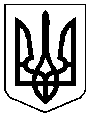 МІНІСТЕРСТВО  ОСВІТИ  І  НАУКИ  УКРАЇНИБібрський опорний заклад загальної середньої освіти І-Ш ступенів імені Уляни КравченкоБібрської міської ради Львівської області81220, м.Бібрка, вул. Уляни Кравченко, 2, тел. 4-31-15е-mаіl: bibrkazsh@gmail.com Від 07.06.2021 р. № 206Список обдарованих учнів закладу освіти(переможці Всеукраїнських та обласних предметних та мистецьких конкурсів)Т. в. о. директора ОЗЗСО										М. Ковальчук№п/пНазва ЗОПІБ учняКласНазва конкурсуРівень ( ІІІ, ІV)МісцеПідтвердження наказом(від -- №--)Бібрський ОЗЗСО І-ІІІ ст. ім. Уляни КравченкоАндрійчук Анастасія Романівна9Всеукраїнський конкурс учнівської творчості «Об’єднаймося ж , брати мої»Номінація «Література»ІVІНаказ МОН від 11.05.2021 р. № 523Бібрський ОЗЗСО І-ІІІ ст. ім. Уляни КравченкоГринус Христина Романівна, Канюка Вероніка ВолодимирівнаКовальчук Надія МиколаївнаБерест В’ячеслав Андрійович6Всеукраїнський конкурс екскурсоводів музеїв ЗО «Край, в якому я живу»ІІІ ІІНаказ ДОН ЛОДА від 25.02.2021 р. № 02-01/01/32Бібрський ОЗЗСО І-ІІІ ст. ім. Уляни КравченкоСічкарук Максим Васильович  3Обласний  етап Всеукраїнської природоохоронної акції «Годівничка» IIIІІНаказ КЗ ЛОР ЛОЦЕНТУМ№ 10-з30.03.2021 р.Бібрський ОЗЗСО І-ІІІ ст. ім. Уляни КравченкоЛовганк Максим Андрійович 3Обласний  етап Всеукраїнської природоохоронної акції «Годівничка» IIIІНаказ КЗ ЛОР ЛОЦЕНТУМ№ 10-з30.03.2021 р.Бібрський ОЗЗСО І-ІІІ ст. ім. Уляни КравченкоБуцик Анастасія Володимирівна 3Обласний етап конкурсу«Первоцвіти просять захисту»IIIІНаказ КЗ ЛОР ЛОЦЕНТУМ№ 19-з24.05.2021 р.Бібрський ОЗЗСО І-ІІІ ст. ім. Уляни КравченкоДайко Марія Магдалина Любомирівна  3Обласний етап конкурсу«Первоцвіти просять захисту»IIIІІІНаказ КЗ ЛОР ЛОЦЕНТУМ№ 19-з24.05.2021 р.Бібрський ОЗЗСО І-ІІІ ст. ім. Уляни КравченкоВовк Олександр Миколайович 3Обласний етап конкурсу«Первоцвіти просять захисту»IIIІІІНаказ КЗ ЛОР ЛОЦЕНТУМ№ 19-з24.05.2021 р.Бібрський ОЗЗСО І-ІІІ ст. ім. Уляни КравченкоЗадорожна Юлія Богданівна 7Обласний етап конкурсу«Первоцвіти просять захисту»IIIІІІНаказ КЗ ЛОР ЛОЦЕНТУМ№ 19-з24.05.2021 р.Бібрський ОЗЗСО І-ІІІ ст. ім. Уляни КравченкоПона Олег Андрійович 7Обласний етап конкурсу «Світ очима дітей»IIIІІНаказ КЗ ЛОР ЛОЦЕНТУМ№ 40-з23.11.2020 р.Бібрський ОЗЗСО І-ІІІ ст. ім. Уляни КравченкоБуцик Анастасія Володимирівна 3Обласний  етап Всеукраїнського конкурсу «Новорічна композиція»IIIІІНаказ КЗ ЛОР ЛОЦЕНТУМ№ 53-з21.12.2020 р.Бібрський ОЗЗСО І-ІІІ ст. ім. Уляни КравченкоБуцик Анастасія Володимирівна 3Обласний  етап  Всеукраїнської акції “Птах року - 2020”IIIІІНаказ КЗ ЛОР ЛОЦЕНТУМ№ 39-з16.11.2020 р.Бібрський ОЗЗСО І-ІІІ ст. ім. Уляни КравченкоДайко Марія Магдалина Любомирівна 3Обласний  етап  Всеукраїнської акції “Птах року - 2020”IIIІІНаказ КЗ ЛОР ЛОЦЕНТУМ№ 39-з16.11.2020 р.Бібрський ОЗЗСО І-ІІІ ст. ім. Уляни КравченкоБуцик Анастасія Володимирівна 3Обласний  конкурс дитячого малюнку«Світ очима дітей»IIIІІНаказ КЗ ЛОР ЛОЦЕНТУМ№ 40-з23.11.2020 р.Бібрський ОЗЗСО І-ІІІ ст. ім. Уляни КравченкоПостолакі Марта Віталіївна 3Обласний  конкурс дитячого малюнку«Світ очима дітей»IIIІІНаказ КЗ ЛОР ЛОЦЕНТУМ№ 40-з23.11.2020 р.Бібрський ОЗЗСО І-ІІІ ст. ім. Уляни КравченкоРоїк Вероніка Романівна  1Обласний  конкурс дитячого малюнку«Світ очима дітей»IIIІІНаказ КЗ ЛОР ЛОЦЕНТУМ№ 40-з23.11.2020 р.Бібрський ОЗЗСО І-ІІІ ст. ім. Уляни КравченкоБуцик Володимир Володимирович 1Обласний  конкурс дитячого малюнку«Світ очима дітей»IIIІІІНаказ КЗ ЛОР ЛОЦЕНТУМ№ 40-з23.11.2020 р.Бібрський ОЗЗСО І-ІІІ ст. ім. Уляни КравченкоМикитів Софія Ігорівна 2Обласний  конкурс дитячого малюнку«Світ очима дітей»IIIІІІНаказ КЗ ЛОР ЛОЦЕНТУМ№ 40-з23.11.2020 р.Бібрський ОЗЗСО І-ІІІ ст. ім. Уляни КравченкоМалюга Іванна Володимирівна 3Обласний  конкурс дитячого малюнку«Світ очима дітей»IIIІІІНаказ КЗ ЛОР ЛОЦЕНТУМ№ 40-з23.11.2020 р.Бібрський ОЗЗСО І-ІІІ ст. ім. Уляни КравченкоМикитів Максим Ігорович 3Обласний  конкурс дитячого малюнку«Світ очима дітей»IIIІІІНаказ КЗ ЛОР ЛОЦЕНТУМ№ 40-з23.11.2020 р.Бібрський ОЗЗСО І-ІІІ ст. ім. Уляни КравченкоДайко Марія Магдалина Любомирівна 3Конкурс «Уклін, тобі, Кобзарю 2021»IIIІНаказ відділу освіти № 33 від 22.03.2021Бібрський ОЗЗСО І-ІІІ ст. ім. Уляни КравченкоІвасів Роксоляна Андріївна 3Конкурс «Уклін, тобі, Кобзарю 2021»IIIІНаказ відділу освіти № 33 від 22.03.2021Бібрський ОЗЗСО І-ІІІ ст. ім. Уляни КравченкоМикитів Максим Ігорович 3Конкурс «Уклін, тобі, Кобзарю 2021»IIIІІНаказ відділу освіти № 33 від 22.03.2021Бібрський ОЗЗСО І-ІІІ ст. ім. Уляни КравченкоШвед Божена Романівна 3Конкурс «Уклін, тобі, Кобзарю 2021»IIIІІНаказ відділу освіти № 33 від 22.03.2021Бібрський ОЗЗСО І-ІІІ ст. ім. Уляни КравченкоГаврилюк Ярина Андріївна 3Конкурс «Уклін, тобі, Кобзарю 2021»IIIІІНаказ відділу освіти № 33 від 22.03.2021Бібрський ОЗЗСО І-ІІІ ст. ім. Уляни Кравченко Дзяна Софія Андріївна7Конкурс «Первоцвіти просять захисту»Номінація: Кращий звіт, відеозапис, презентаціяIIIІ Наказ № 19-звід 24 травня 2021 року                                                                               ЛОЦЕНТУМБібрський ОЗЗСО І-ІІІ ст. ім. Уляни КравченкоАндрійчук Анастасія Романівна9Конкурс «Первоцвіти просять захисту»Номінація: Кращий звіт, відеозапис, презентаціяIIIІІ Наказ № 19-звід 24 травня 2021 року                                                                               ЛОЦЕНТУМБібрський ОЗЗСО І-ІІІ ст. ім. Уляни КравченкоДмитрів Ірина Богданівна9Конкурс «Первоцвіти просять захисту»Номінація: Кращий звіт, відеозапис, презентаціяIIIІІ Наказ № 19-звід 24 травня 2021 року                                                                               ЛОЦЕНТУМБібрський ОЗЗСО І-ІІІ ст. ім. Уляни КравченкоОхримович Евеліна Тарасівна6Конкурс «Первоцвіти просять захисту»Номінація:“Кращий  плакат, стінгазета”IIIІНаказ № 19-звід 24 травня 2021 року                                                                               ЛОЦЕНТУМБібрський ОЗЗСО І-ІІІ ст. ім. Уляни КравченкоМадич Яна Романівна8Конкурс «Первоцвіти просять захисту»Номінація:“Кращий плакат, стінгазета”IIIІІНаказ № 19-звід 24 травня 2021 року                                                                               ЛОЦЕНТУМБібрський ОЗЗСО І-ІІІ ст. ім. Уляни КравченкоМарко Станіслав Русланович6Конкурс «Первоцвіти просять захисту»Номінація:“Кращий плакат, стінгазета”IIIІІІНаказ № 19-звід 24 травня 2021 року                                                                               ЛОЦЕНТУМБібрський ОЗЗСО І-ІІІ ст. ім. Уляни КравченкоГавришків ВікторіяРусланівна6ІУ. “Краща творча робота”б) кращий  твір, оповідання, казкаIIIІІНаказ № 19-звід 24 травня 2021 року                                                                               ЛОЦЕНТУМБібрський ОЗЗСО І-ІІІ ст. ім. Уляни КравченкоСтецко Віталій Андрійович6V. “Краща агітаційна листівка”IIIІІІ Наказ № 19-звід 24 травня 2021 року                                                                               ЛОЦЕНТУМБібрський ОЗЗСО І-ІІІ ст. ім. Уляни КравченкоГавришків ВікторіяРусланівна6V. “Краща агітаційна листівка”IIIІІІ Наказ № 19-звід 24 травня 2021 року                                                                               ЛОЦЕНТУМБібрський ОЗЗСО І-ІІІ ст. ім. Уляни КравченкоБодак Дмитро Васильович9Конкурс «Первоцвіти просять захисту»Номінація «Презентація»ІІІІІІНаказ № 19-звід 24 травня 2021 року                                                                               ЛОЦЕНТУМБібрський ОЗЗСО І-ІІІ ст. ім. Уляни КравченкоРущак Богдан Юрійович8 Обласний фестиваль до Дня МатеріIIIІБібрський ОЗЗСО І-ІІІ ст. ім. Уляни КравченкоМаксименко Діана Юріївна6Всеукраїнський дитячо-юнацький фестиваль мистецтв «Сурми звитяги», номінація «Графіка»ІІІІІНаказ УДЦПО від 08.11.2020 р. № 11-01/1Бібрський ОЗЗСО І-ІІІ ст. ім. Уляни КравченкоБидльовська Яна Петрівна10Обласний конкурс «Малі річки Львівщини»ІІІІНаказ «ЛОЦЕНТУМ» №20 від 28.07.2021р.